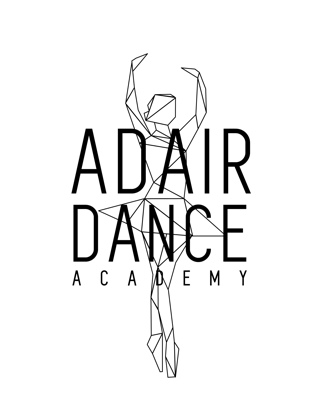              2020-2021 Registration Form            www.adair-dance.com		stef@adair-dance.com                               Check us out on Facebook! @adairdanceacademySECTION 1: DANCER INFORMATION Student Name: ______________________________________________DOB: ______________Address: ______________________________________________________________________Parent/Guardian: _______________________________________________________________Phone Number(s): ______________________________________________________________Email(s): ______________________________________________________________________Medical condition(s)/allergies:  ___Y  ___N     If yes, please explain: _______________________ ____________________________________________________________________________________________________________________________________________________________SECTION 2: REFERRAL INFORMATIONPlease select all that apply: How did you hear about Adair Dance Academy?___ Facebook		___ Internet search		___Word of Mouth	___ Newspaper___ Friend		___ Current student		___ Other___________________________SECTION 3: CLASS INFORMATIONPlease select below what your child is interested in taking.  Please note the suggested age notations beside each genre.  Stef will place and enroll you as she sees fit.  ___ Ballet	___ Tap (ages 4+)	___ Jazz (ages 7/8+)	___ Hip Hop (ages 5+)___ Lyrical (ages 9+)		___ Pointe (must be approved by Stef, ages 12+)___ Tumbling		SECTION 4: PAYMENTA $50.00 non-refundable registration fee is required in order to guarantee your spot for class.  Classes are all capped at a certain quantity so if a class reaches that capacity prior to receiving your registration fee, your child will be moved to a different class.  $50 non-refundable registration fee paid:  ___Y ___ N	___ Check  ___ Cash ___ CardSignature: _________________________________________________________________Adair Dance Academy     1100 Broad St.     Adair, IA     641-740-0161     www.adair-dance.com